Palestinian Central Bureau of Statistics (PCBS)Construction Cost Index (CCI), Road Cost Index (RCI), Water Networks Cost Index (WNCI) and Sewage Networks Cost Index (SNCI) in the West Bank* during March, 03/2023Increase in the Construction Cost Index (CCI) for Residential BuildingsThe Construction Cost Index (CCI) for residential buildings in the West Bank* reached 121.21 with an increase of 1.24% during March 2023 compared with February 2023 (base year 2013=100).At the level of major groups, the prices of labour costs and wages increased by 1.92%, the prices of raw material increased by 1.01%, and the prices of rental of equipment increased by 0.18% during March 2023 compared with the previous month.Increase in the Construction Cost Index (CCI) for Non-residential BuildingsThe Construction Cost Index (CCI) for non-residential buildings in the West Bank* reached 120.26 with an increase of 1.19% during March 2023 compared with February 2023 (base year 2013=100).At the level of major groups, the prices of labour costs and wages increased by 1.92%, the prices of raw material increased by 0.96%, and the prices of rental of equipment slightly increased by 0.04% during March 2023 compared with the previous month.Increase in the Construction Cost Index (CCI) for Skeleton BuildingsThe Construction Cost Index (CCI) for skeleton buildings in the West Bank* reached 122.30 with an increase of 2.06% during March 2023 compared with February 2023 (Base year 2013=100).At the level of major groups, the prices of raw material increased by 2.34%, the prices of labour costs and wages increased by 1.86%, and the prices of rental of equipment increased by 0.17% during March 2023 compared with the previous month.Increase in the Road Cost Index (RCI)The overall Road Cost Index (RCI) in the West Bank* reached 116.83 with an increase of 0.85% during March 2023 compared with February 2023 (Base month December 2008=100).At the level of major groups, the prices of labour costs and wages increased by 2.67%, the prices of rental of equipment increased by 0.71%, and the price of raw material increased by 0.69%. While, the prices of operating costs of equipment decreased by 0.36% during March 2023 compared with the previous month.Increase in the Water Networks Cost Index (WNCI)The overall Water Networks Cost Index (WNCI) in the West Bank* reached 129.92 with an increase of 1.01% during March 2023 compared with February 2023 (Base month January 2010=100).Water reservoirs Cost Index reached 124.79 with an increase of 2.41%, and the water networks Cost Index reached 132.25 with an increase of 0.42%, during March 2023 compared with February 2023.Increase in the Sewage Networks Cost Index (SNCI)The overall Sewage Networks Cost Index (SNCI) in the West Bank* reached 115.58 with   an increase of 0.29% during March 2023 compared with February 2023 (Base month January 2010=100).Notice: Gaza Strip data is not available.The difference in the percentage change in major groups of roads, construction, water networks, and sewage networks cost index is due to the nature compositions of these major groups.Note: *Data exclude those parts of Jerusalem, which were annexed by Israeli Occupation in 1967.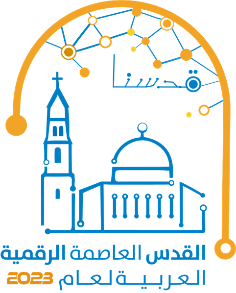 